           К А Р А Р						          ПОСТАНОВЛЕНИЕ04 февраль  2019 й.	                   № 9                   04 февраля  2019 г.Об изменении адреса Руководствуясь Федеральным законом от 06.10.2003 № 131-ФЗ "Об общих принципах организации местного самоуправления в Российской Федерации", Федеральным законом от 28.12.2013 № 443-ФЗ "О федеральной информационной адресной системе и о внесении изменений в Федеральный закон "Об общих принципах организации местного самоуправления в Российской Федерации", Правилами присвоения, изменения и аннулирования адресов, утвержденными Постановлением Правительства Российской Федерации от 19.11.2014 № 1221, ПОСТАНОВЛЯЮ:1.Изменить адреса следующих объектов адресации:1.1.Жилого дома с кадастровым номером: 02:53:110201:27      адрес: Российская Федерация, Республика Башкортостан, Шаранскиймуниципальный район, Сельское поселение Акбарисовский сельсовет, деревня  Биккулово, улица Шоссейная, домовладение  2,    изменить на следующий адрес: Российская Федерация, Республика Башкортостан, Шаранский муниципальный район, Сельское поселение Акбарисовский сельсовет, деревня  Биккулово, улица Шоссейная, дом  2;1.2.Жилого дома с кадастровым номером: 02:53:110201:26      адрес: Российская Федерация, Республика Башкортостан, Шаранскиймуниципальный район, Сельское поселение Акбарисовский сельсовет, деревня  Биккулово, улица Шоссейная, домовладение  3,    изменить на следующий адрес: Российская Федерация, Республика Башкортостан, Шаранский муниципальный район, Сельское поселение Акбарисовский сельсовет, деревня  Биккулово, улица Шоссейная, дом  3;1.3.Жилого дома с кадастровым номером: 02:53:110201:25      адрес: Российская Федерация, Республика Башкортостан, Шаранскиймуниципальный район, Сельское поселение Акбарисовский сельсовет, деревня  Биккулово, улица Шоссейная, домовладение  4,    изменить на следующий адрес: Российская Федерация, Республика Башкортостан, Шаранский муниципальный район, Сельское поселение Акбарисовский сельсовет, деревня  Биккулово, улица Шоссейная, дом  4;1.4.Жилого дома с кадастровым номером: 02:53:110201:37      адрес: Российская Федерация, Республика Башкортостан, Шаранскиймуниципальный район, Сельское поселение Акбарисовский сельсовет, деревня  Биккулово, улица Шоссейная, домовладение  5,    изменить на следующий адрес: Российская Федерация, Республика Башкортостан, Шаранский муниципальный район, Сельское поселение Акбарисовский сельсовет, деревня  Биккулово, улица Шоссейная, дом  5;1.5.Жилого дома с кадастровым номером: 02:53:110201:55      адрес: Российская Федерация, Республика Башкортостан, Шаранскиймуниципальный район, Сельское поселение Акбарисовский сельсовет, деревня  Биккулово, улица Шоссейная, домовладение  6,    изменить на следующий адрес: Российская Федерация, Республика Башкортостан, Шаранский муниципальный район, Сельское поселение Акбарисовский сельсовет, деревня  Биккулово, улица Шоссейная, дом  6;1.6.Жилого дома с кадастровым номером: 02:53:110201:44      адрес: Российская Федерация, Республика Башкортостан, Шаранскиймуниципальный район, Сельское поселение Акбарисовский сельсовет, деревня  Биккулово, улица Шоссейная, домовладение  7,    изменить на следующий адрес: Российская Федерация, Республика Башкортостан, Шаранский муниципальный район, Сельское поселение Акбарисовский сельсовет, деревня  Биккулово, улица Шоссейная, дом  7;1.7.Жилого дома с кадастровым номером: 02:53:110201:31      адрес: Российская Федерация, Республика Башкортостан, Шаранскиймуниципальный район, Сельское поселение Акбарисовский сельсовет, деревня  Биккулово, улица Шоссейная, домовладение  9,    изменить на следующий адрес: Российская Федерация, Республика Башкортостан, Шаранский муниципальный район, Сельское поселение Акбарисовский сельсовет, деревня  Биккулово, улица Шоссейная, дом  9;1.8.Жилого дома с кадастровым номером: 02:53:110201:34      адрес: Российская Федерация, Республика Башкортостан, Шаранскиймуниципальный район, Сельское поселение Акбарисовский сельсовет, деревня  Биккулово, улица Шоссейная, домовладение  11,    изменить на следующий адрес: Российская Федерация, Республика Башкортостан, Шаранский муниципальный район, Сельское поселение Акбарисовский сельсовет, деревня  Биккулово, улица Шоссейная, дом  11;1.9.Жилого дома с кадастровым номером: 02:53:110201:32      адрес: Российская Федерация, Республика Башкортостан, Шаранскиймуниципальный район, Сельское поселение Акбарисовский сельсовет, деревня  Биккулово, улица Шоссейная, домовладение  12,    изменить на следующий адрес: Российская Федерация, Республика Башкортостан, Шаранский муниципальный район, Сельское поселение Акбарисовский сельсовет, деревня  Биккулово, улица Шоссейная, дом  12;1.10.Жилого дома       адрес: Российская Федерация, Республика Башкортостан, Шаранскиймуниципальный район, Сельское поселение Акбарисовский сельсовет, деревня  Биккулово, улица Шоссейная, домовладение  13,    изменить на следующий адрес: Российская Федерация, Республика Башкортостан, Шаранский муниципальный район, Сельское поселение Акбарисовский сельсовет, деревня  Биккулово, улица Шоссейная, дом  13;1.11.Жилого дома с кадастровым номером: 02:53:110201:29      адрес: Российская Федерация, Республика Башкортостан, Шаранскиймуниципальный район, Сельское поселение Акбарисовский сельсовет, деревня  Биккулово, улица Шоссейная, домовладение  14,    изменить на следующий адрес: Российская Федерация, Республика Башкортостан, Шаранский муниципальный район, Сельское поселение Акбарисовский сельсовет, деревня  Биккулово, улица Шоссейная, дом  14;1.12.Жилого дома с кадастровым номером: 02:53:110201:35      адрес: Российская Федерация, Республика Башкортостан, Шаранскиймуниципальный район, Сельское поселение Акбарисовский сельсовет, деревня  Биккулово, улица Шоссейная, домовладение  15,    изменить на следующий адрес: Российская Федерация, Республика Башкортостан, Шаранский муниципальный район, Сельское поселение Акбарисовский сельсовет, деревня  Биккулово, улица Шоссейная, дом  15;1.13.Жилого дома с кадастровым номером: 02:53:110201:41      адрес: Российская Федерация, Республика Башкортостан, Шаранскиймуниципальный район, Сельское поселение Акбарисовский сельсовет, деревня  Биккулово, улица Шоссейная, домовладение  16,    изменить на следующий адрес: Российская Федерация, Республика Башкортостан, Шаранский муниципальный район, Сельское поселение Акбарисовский сельсовет, деревня  Биккулово, улица Шоссейная, дом  16;1.14.Жилого дома с кадастровым номером: 02:53:110201:50      адрес: Российская Федерация, Республика Башкортостан, Шаранскиймуниципальный район, Сельское поселение Акбарисовский сельсовет, деревня  Биккулово, улица Шоссейная, домовладение  17,    изменить на следующий адрес: Российская Федерация, Республика Башкортостан, Шаранский муниципальный район, Сельское поселение Акбарисовский сельсовет, деревня  Биккулово, улица Шоссейная, дом  17;1.15.Жилого дома с кадастровым номером: 02:53:110201:28      адрес: Российская Федерация, Республика Башкортостан, Шаранскиймуниципальный район, Сельское поселение Акбарисовский сельсовет, деревня  Биккулово, улица Шоссейная, домовладение  18,    изменить на следующий адрес: Российская Федерация, Республика Башкортостан, Шаранский муниципальный район, Сельское поселение Акбарисовский сельсовет, деревня  Биккулово, улица Шоссейная, дом  18;1.16.Жилого дома с кадастровым номером: 02:53:110201:46      адрес: Российская Федерация, Республика Башкортостан, Шаранскиймуниципальный район, Сельское поселение Акбарисовский сельсовет, деревня  Биккулово, улица Шоссейная, домовладение  19,    изменить на следующий адрес: Российская Федерация, Республика Башкортостан, Шаранский муниципальный район, Сельское поселение Акбарисовский сельсовет, деревня  Биккулово, улица Шоссейная, дом  19;1.17.Жилого дома с кадастровым номером: 02:53:110201:47      адрес: Российская Федерация, Республика Башкортостан, Шаранскиймуниципальный район, Сельское поселение Акбарисовский сельсовет, деревня  Биккулово, улица Шоссейная, домовладение  20,    изменить на следующий адрес: Российская Федерация, Республика Башкортостан, Шаранский муниципальный район, Сельское поселение Акбарисовский сельсовет, деревня  Биккулово, улица Шоссейная, дом  20;1.18.Жилого дома с кадастровым номером: 02:53:110201:43      адрес: Российская Федерация, Республика Башкортостан, Шаранскиймуниципальный район, Сельское поселение Акбарисовский сельсовет, деревня  Биккулово, улица Шоссейная, домовладение  21,    изменить на следующий адрес: Российская Федерация, Республика Башкортостан, Шаранский муниципальный район, Сельское поселение Акбарисовский сельсовет, деревня  Биккулово, улица Шоссейная, дом  21.2. Контроль за исполнением настоящего Постановления оставляю за собой.И.о главы сельского поселения       				Р.Г. ЯгудинБашкортостан РеспубликаһыШаран районымуниципаль районыныңАкбарыс ауыл Советыауыл биләмәһе ХакимиәтеАкбарыс ауылы, тел.(34769) 2-33-87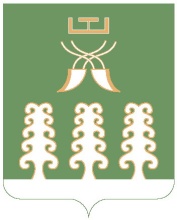 Республика БашкортостанАдминистрация сельского поселенияАкбарисовский сельсоветмуниципального районаШаранский районс. Акбарисово тел.(34769) 2-33-87